СУМСЬКА МІСЬКА РАДАVIІ СКЛИКАННЯ L СЕСІЯРІШЕННЯНа підставі рішення виконавчого комітету Сумської міської ради 
від 13.11.2018 № 582 «Про внесення пропозицій Сумській міській раді щодо розгляду питання  про внесення змін до рішення Сумської міської ради 
від 21 грудня 2016 року № 1548-МР «Про Програму підвищення енергоефективності в бюджетній сфері міста Суми на 2017-2019 роки» 
(зі змінами), ураховуючи пропозиції депутатів Сумської міської ради 
Липової С.А., Шилова В.В., з метою ефективного використання коштів для здійснення заходів з підвищення енергоефективності у галузей «Освіта», «Охорона здоров’я», керуючись статтею 25 Закону України «Про місцеве самоврядування в Україні», Сумська міська радаВИРІШИЛА:Унести зміни до рішення Сумської міської ради 
від 21 грудня 2016 року № 1548-МР «Про Програму підвищення енергоефективності в бюджетній сфері міста Суми на 2017-2019 роки» 
(зі змінами), а саме:1.1. Розділ 1. «Загальна характеристика Програми» додатку 1 до рішення Сумської міської ради від 21 грудня 2016 року № 1548-МР «Про Програму підвищення енергоефективності в бюджетній сфері міста Суми 
на 2017-2019 роки» (зі змінами) викласти в новій редакції згідно з додатком 1 до цього рішення.1.2. У додатку 2 «Напрями діяльності, завдання та заходи Програми підвищення енергоефективності в бюджетній сфері міста Суми 
на 2017-2019 роки» Завдання 1. «Підвищення енергоефективності в бюджетній сфері міста Суми» підпункту 1.4 Підвищення енергоефективності в закладах освіти м. Суми (ЗОШ № 23) визначити відповідальним виконавцем управління освіти і науки Сумської міської ради.1.3. У додатку 2 «Напрями діяльності, завдання та заходи Програми підвищення енергоефективності в бюджетній сфері міста Суми на 2017-2019 роки» викласти підпункт 3.2 Завдання 3. «Термомодернізація будівель» у новій редакції, змінивши нумерацію наступних підпунктів на відповідну:1.4. У додатку 2 «Напрями діяльності, завдання та заходи Програми підвищення енергоефективності в бюджетній сфері міста Суми на 2017-2019 роки» викласти підпункт 5.3 у новій редакції та додати підпункт 5.4 у Завданні 5 «Модернізація систем опалення»:1.5. У додатку 2 «Напрями діяльності, завдання та заходи Програми підвищення енергоефективності в бюджетній сфері міста Суми на 2017-2019 роки» завдання 10. «Реалізація пілотного проекту в рамках співпраці з проектом GIZ "Партнерство з модернізації: енергоефективність у лікарнях» викласти у наступній редакції:1.6. У додатку 2 «Напрями діяльності, завдання та заходи Програми підвищення енергоефективності в бюджетній сфері міста Суми на 2017-2019 роки» у завданні 19 «Створення та функціонування системи» по завданню 19.2 «Внутрішній аудит системи енергетичного менеджменту в бюджетній сфері міста Суми» зменшити суму фінансування у 2018 році 
з «60,0» тис. грн. до «49,9» тис. грн.1.7. У додатку 2 «Напрями діяльності, завдання та заходи Програми підвищення енергоефективності в бюджетній сфері міста Суми на 2017-2019 роки» завдання 3. «Термомодернізація будівель» доповнити підпунктами 3.22-3.25:1.8. У додатку 2 «Напрями діяльності, завдання та заходи Програми підвищення енергоефективності в бюджетній 
сфері міста Суми на 2017-2019 роки» у завданні 1. «Підвищення енергоефективності в бюджетній сфері міста Суми» підпункт 1.3. Реалізація проекту «Підвищення енергоефективності в освітніх закладах м. Суми» (ССШ №№ 7, 9, ЗОШ № 20) та у 
завданні 4. «Термомодернізація будівлі та модернізація інженерних мереж» підпункт 4.4. Реконструкція будівлі КУ СЗОШ 
I-III ступенів № 22 по вул. Ковпака, 57» викласти у наступній редакції:1.9. У додатку 3 «Перелік завдань Програми підвищення енергоефективності в бюджетній сфері міста Суми 
на 2017-2019 роки» Завдання 3. «Термомодернізація будівель» та Завдання 5. «Модернізація систем опалення», загальні обсяги фінансування у 2018-2019 роках по головним розпорядникам бюджетних коштів департаменту фінансів, економіки та інвестицій, управлінню освіти і науки, управління капітального будівництва та дорожнього господарства, відділу охорони здоров’я Сумської міської ради викласти у новій редакції відповідно до додатку 2 до цього рішення.1.10. У додатку 4 «Результативні показники виконання завдань Програми підвищення енергоефективності у бюджетній сфері міста Суми на 2017-2019 роки» Завдання 3. «Термомодернізація будівель» та Завдання 5. «Модернізація систем опалення», загальні обсяги фінансування у 2018-2019 роках по головному розпоряднику бюджетних коштів управлінню освіти і науки Сумської міської ради викласти у новій редакції відповідно до додатку 3 до цього рішення.1.11. Додаток 5 «Очікувані результати Програми підвищення енергоефективності в бюджетній сфері міста Суми на 2017-2019 роки» до Програми підвищення енергоефективності в бюджетній сфері міста Суми на 2017-2019 роки» викласти в новій редакції згідно з додатком 4 до цього рішення.2. Організацію виконання даного рішення покласти на першого заступника міського голови Войтенка В.В.Сумський міський голова				 											О.М. ЛисенкоВиконавець: Липова С.А.Програма підвищення енергоефективності в бюджетній сфері
 міста Суми на 2017-2019 рокиЗагальна характеристика ПрограмиПрограма підвищення енергоефективності в бюджетній сфері міста Суми на 2017−2019 роки (далі − Програма) передбачає впровадження комплексних заходів із підвищення енергоефективності в бюджетних закладах та установах міста Суми, що утримуються за кошти міського бюджету, в тому числі заходів Плану дій сталого енергетичного розвитку міста Суми до 2025 року, остання редакція якого затверджена рішенням Сумської міської ради 
від 26 вересня 2018 року № 3909-МР.Паспорт ПрограмиРесурсне забезпечення ПрограмиСумський міський голова                                                                     О.М. ЛисенкоВиконавець: Липова С.А.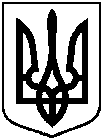 від 28 листопада 2018 року № 4140 – МР м. СумиПро внесення змін до рішення Сумської міської ради від 21 грудня 2016 року 
№ 1548-МР «Про Програму підвищення  енергоефективності в бюджетній сфері 
міста Суми на 2017-2019 роки» 
(зі змінами) № з/пПріоритетнізавданняЗаходиПрограмиСтрок виконанняВиконав-ціДжерела фінансуванняОрієнтовні обсяги фінансу-вання, тис. грн.Очікуваний результат123456783.Термомо-дернізація будівель3.2. Капітальний ремонт будівлі (заміна віконних блоків) ССШ № 12019Управління освіти і науки СМРМБ450,00Економія теплової енергії – 13 МВт∙год/рік№ з/пПріоритетнізавданняЗаходиПрограмиСтрок виконанняВиконавціДжерела фінансуванняОрієнтовні обсяги фінансування, тис. грн.Очікуваний результат123456785.Модерніза-ція систем опалення5.3. Капітальний ремонт теплопунктів (облаштування системи автоматичного регулювання споживання тепла)2018-2019Управління освіти і науки СМРМБ12345678ССШ № 1, 
ЗЗСО № 19, 
ДНЗ № 14, 29, Спеціальна школа2018Управління освіти і науки СМРМБ909,3Економія теплової енергії – 58 МВт∙год/рікДНЗ № 142019Управління освіти і науки СМРМБ644,5Економія теплової енергії – 14,2 МВт∙год/рікСпеціальна школа2019Управління освіти і науки СМРМБ948,1Економія теплової енергії – 24,2 МВт∙год/рік5.4. Капітальний ремонт (технічне переоснащення) теплового пункту2018-2019Управління освіти і науки СМРМБЗОШ № 132018Управління освіти і науки СМРМБ620,00Економія теплової енергії – 13 МВт∙год/рікЗЗСО № 192019Управління освіти і науки СМРМБ353,4Економія теплової енергії – 11,3 МВт∙год/рік№з/пПріоритетні завданняЗаходи ПрограмиСтрок виконанняВідпові-дальні виконавціДжерела фінансу-ванняОрієнтовні обсяги фінансування (вартість), тис. грн.,у т. ч.Орієнтовні обсяги фінансування (вартість), тис. грн.,у т. ч.Орієнтовні обсяги фінансування (вартість), тис. грн.,у т. ч.Очікуваний результат№з/пПріоритетні завданняЗаходи ПрограмиСтрок виконанняВідпові-дальні виконавціДжерела фінансу-вання201720182019Очікуваний результат1234567891010.Реалізація пілотного проекту в рамках співпраці з проектом GIZ «Партнерство з модернізації: енергоефек-тивність у лікарнях»10.1.Енергоефективна термомодернізація (капі-тальний ремонт) будівлі стаціонару  (старий корпус А2, 3-х поверхова будівля) комунального некомерційного підприємства «Дитяча клінічна лікарня Святої Зінаїди» Сумської міської ради за адресою: м. Суми, вул. Троїцька, 282018-2019Відділ охорони здоров’я Сумської міської ради, комунальне некомерційне підприємство «Дитяча клінічна лікарня Святої Зінаїди» Сумської міської радиМБ4360,0Економія теплової енергії-266,1 МВт∙год/рік 10.Реалізація пілотного проекту в рамках співпраці з проектом GIZ «Партнерство з модернізації: енергоефек-тивність у лікарнях»10.1.Енергоефективна термомодернізація (капі-тальний ремонт) будівлі стаціонару  (старий корпус А2, 3-х поверхова будівля) комунального некомерційного підприємства «Дитяча клінічна лікарня Святої Зінаїди» Сумської міської ради за адресою: м. Суми, вул. Троїцька, 282018-2019Відділ охорони здоров’я Сумської міської ради, комунальне некомерційне підприємство «Дитяча клінічна лікарня Святої Зінаїди» Сумської міської радиГрант GIZ3840,05760,0Економія теплової енергії-266,1 МВт∙год/рік 10.Реалізація пілотного проекту в рамках співпраці з проектом GIZ «Партнерство з модернізації: енергоефек-тивність у лікарнях»10.1.Енергоефективна термомодернізація (капі-тальний ремонт) будівлі стаціонару  (старий корпус А2, 3-х поверхова будівля) комунального некомерційного підприємства «Дитяча клінічна лікарня Святої Зінаїди» Сумської міської ради за адресою: м. Суми, вул. Троїцька, 28Департамент фінансів, економіки та інвестицій Сумської міської радиМБ10,140,0Витрати по обслугову-ванню бан-ківського рахунку, конвертацію валюти12345789101110.2 Енергоефективна термомодернізація (капітальний ремонт) будівель комунального некомерційного підприємства "Дитяча клінічна лікарня Святої Зінаїди" Сумської міської ради за адресами: м. Суми, вул. Троїцька, 28,вул. Троїцька, 57,вул. І. Сірка, 32019Відділ охорони здоров’я Сумської міської ради, кому-нальне некомерційне підприємство «Дитяча клінічна лікарня Святої Зінаїди» Сумської міської радикредит НЕФКО12800,0Проведення проектних та вишукувальних робіт,  будівельно-монтажні роботи відповідно до звіту GIZ№з/пПріоритетні завданняЗаходи ПрограмиСтрок виконання, рокиВідповідальні виконавціДжерела фінансуванняОрієнтовні обсяги фінансування (вартість),тис. грн., у т. ч.Орієнтовні обсяги фінансування (вартість),тис. грн., у т. ч.Орієнтовні обсяги фінансування (вартість),тис. грн., у т. ч.Очікуваний результат№з/пПріоритетні завданняЗаходи ПрограмиСтрок виконання, рокиВідповідальні виконавціДжерела фінансування201720182019Очікуваний результат1  23456789103.Термомодернізація будівель 3.22. Капітальний ремонт будівлі Комунальна установа Сумська загальноосвітня школа I-III ступенів № 20, м. Суми, Сумської області, по заміні віконних та дверних блоків, за адресою: 
м. Суми, вул. Металургів, 712018Управління освіти і науки СМРМБ37,86Економія теплової енергії-46,7 МВт∙год/рік, 406 кв. м. вікон3.Термомодернізація будівель 3.22. Капітальний ремонт будівлі Комунальна установа Сумська загальноосвітня школа I-III ступенів № 20, м. Суми, Сумської області, по заміні віконних та дверних блоків, за адресою: 
м. Суми, вул. Металургів, 712018Управління освіти і науки СМРДБ1262,0Економія теплової енергії-46,7 МВт∙год/рік, 406 кв. м. вікон1234567893.23. Капітальний ремонт будівлі та приміщень Комунальної установи Сумська загальноосвітня школа I-III ступенів № 15 
ім. Д. Турбіна, м. Суми, Сумської області, вул. Пушкіна, 562018МБ43,5Економія теплової енергії-47,7 МВт∙год/рік,415 кв.м. вікон3.23. Капітальний ремонт будівлі та приміщень Комунальної установи Сумська загальноосвітня школа I-III ступенів № 15 
ім. Д. Турбіна, м. Суми, Сумської області, вул. Пушкіна, 562018ДБ1450,0Економія теплової енергії-47,7 МВт∙год/рік,415 кв.м. вікон3.24. Капітальний ремонт будівлі Сумського спеціального реабілітаційного навчально-виховного комплексу «Загальноосвітня школа I ступеня-дошкільний навчальний заклад № 34» Сумської міської ради, м. Суми, вул. М. Раскової, 1302018Управління освіти і науки СМРМБ36,0Економія теплової енергії-42 МВт∙год/рік,364 кв.м. вікон3.24. Капітальний ремонт будівлі Сумського спеціального реабілітаційного навчально-виховного комплексу «Загальноосвітня школа I ступеня-дошкільний навчальний заклад № 34» Сумської міської ради, м. Суми, вул. М. Раскової, 1302018Управління освіти і науки СМРДБ1200,0Економія теплової енергії-42 МВт∙год/рік,364 кв.м. вікон3.25. Капітальний ремонт будівлі та приміщень Комунальної установи Сумська спеціалізована школа 
I-III ступенів № 2 ім. Д. Косаренка, 
м. Суми, Сумської області, вул. Герасима Кондратьєва, 762018-2019Управління освіти і науки СМРМБ21,0Економія теплової енергії-13 МВт∙год/рік,460 кв. м. утеплення фасаду3.25. Капітальний ремонт будівлі та приміщень Комунальної установи Сумська спеціалізована школа 
I-III ступенів № 2 ім. Д. Косаренка, 
м. Суми, Сумської області, вул. Герасима Кондратьєва, 762018-2019Управління освіти і науки СМРДБ700,0Економія теплової енергії-13 МВт∙год/рік,460 кв. м. утеплення фасаду№з/пПріоритетні завданняЗаходи ПрограмиСтрок виконання, рокиВідповідальні виконавціДжерела фінансуванняОрієнтовні обсяги фінансування (вартість),тис. грн., у т. ч.Орієнтовні обсяги фінансування (вартість),тис. грн., у т. ч.Орієнтовні обсяги фінансування (вартість),тис. грн., у т. ч.Очікуваний результат№з/пПріоритетні завданняЗаходи ПрограмиСтрок виконання, рокиВідповідальні виконавціДжерела фінансування201720182019123456789101.Підвищення енергоефективності в бюджетній сфері міста Суми 1.3. Реалізація проекту «Підвищення енергоефективності в освітніх закладах 
м. Суми» 
(ССШ №№ 7, 9, 
ЗОШ № 20)2018-2019Управління капітального будівництва та дорожнього господарства СМРЗалучені кошти (грант Європейського Союзу)2 469,4030943,52018: залучення експертів, проведення енергоаудиторів, розробка проектно-кошторисної документації та ін., 2019: розробка проектної документації, проведення закупівель, проміжний фінансовий аудит Проекту1.Підвищення енергоефективності в бюджетній сфері міста Суми 1.3. Реалізація проекту «Підвищення енергоефективності в освітніх закладах 
м. Суми» 
(ССШ №№ 7, 9, 
ЗОШ № 20)2018-2019Управління капітального будівництва та дорожнього господарства СМРМБ689,15513630,6552018: залучення експертів, проведення енергоаудиторів, розробка проектно-кошторисної документації та ін., 2019: розробка проектної документації, проведення закупівель, проміжний фінансовий аудит Проекту4.Термомодернізація будівлі та модернізація інженерних мереж4.4. Реконструкція будівлі КУ СЗОШ
I-III ступенів № 22 по вул. Ковпака, 572018-2019Управління капітального будівництва та дорожнього господарства СМРМБ7499,1554630,845Покращення параметрів мікроклімату в будівлі. Економія від базового рівня споживання – 250 МВт∙год/рік                           Додаток 1до рішення Сумської міської ради «Про внесення змін до рішення Сумської міської ради від 21 грудня 2016 року 
№ 1548-МР «Про Програму підвищення  енергоефективності в бюджетній сфері міста Суми на 2017-2019 роки» (зі змінами)»від 28 листопада 2018 року № 4140- МРІніціатор розробки ПрограмиДепартамент фінансів, економіки та інвестицій Сумської міської радиДата, номер і назва розпорядчого документа про розробку ПрограмиРішення Сумської міської ради від 29.02.2012 № 1207-МР (зі змінами) «Про Положення про Порядок розробки, затвердження та виконання міських, цільових (комплексних) програм, програми економічного і соціального розвитку міста Суми та виконання міського бюджету»Розробник ПрограмиДепартамент фінансів, економіки та інвестицій Сумської міської ради4. Співрозробники ПрограмиДепартаменти, управління та відділи Сумської міської ради: соціального захисту населення, освіти і науки, капітального будівництва та дорожнього господарства, культури та туризму, охорони здоров’я 5. Відповідальний виконавець ПрограмиДепартамент фінансів, економіки та інвестицій Сумської міської ради6. Термін реалізації Програмироки7. Перелік місцевих бюджетів, які беруть участь у виконанні ПрограмиМіський бюджет8. Загальний обсяг фінансових ресурсів, необхідних для реалізації Програми, усього276689,1 тис. грн.в тому числі:міський бюджет123919,51 тис. грн.:5358,31 тис. грн. - загальний фонд;118602,18 тис. грн. - спеціальний фонд;інші джерела (державний, обласний бюджети, кредитні кошти, гранти та інші залучені кошти)152728,62 тис. грн. Обсяг коштів, які пропонується залучити на виконання ПрограмиПеріоди виконання ПрограмиПеріоди виконання ПрограмиПеріоди виконання ПрограмиУсього витрат на виконання ПрограмиОбсяг коштів, які пропонується залучити на виконання Програми201720182019Усього витрат на виконання ПрограмиОбсяг ресурсів усього,в тому числі43843,8571709,017161136,23276689,1Міський бюджет28415,3645005,91750539,20123919,51інші джерела (державний, обласний бюджети, кредитні кошти, гранти та інші залучені кошти)15428,4926703,1110597,03152728,62